 , ,  Hello ,I hope you’ve been well since we last spoke. Attached is your copy of your personalized Support Plan which summarizes our conversation. My goal is to help you keep your health on track. Your Support Plan includes the steps we agreed would help you with that. We can talk about these steps during our next meeting or sooner if you’d like. Here are additional programs and services I can help you with:Get to appointments with Provide-A-RideSMIf you need a ride to medical or dental visits, Provide-A-RideSM can help. Call to schedule a ride. 1 (888) 347-3630 (TTY:711), 8 a.m. - 6 p.m. CT, Monday - FridayAccess One-Pass to boost your healthGet a gym membership, at-home fitness classes, and free access to fun activities that help your brain. To get access, go to Medica.com/Fitness or call One-Pass.  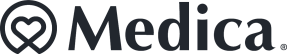 1 (877) 504-6830 (TTY:711), 8 a.m. - 9 p.m. CT, Monday - FridayGet help paying for healthy food and utilitiesAs a member, you get these benefits:$150 monthly allowance to buy healthy food at participating grocery storesOne $0 ride per day to participating grocery stores and back home$100 monthly allowance to help pay your utility billsIf you don’t know how to access these benefits, I'm here to help you and answer questions.Set up your health care directiveA directive is a legal form that explains your health care wishes. You can request this form from me, and I’ll walk you through it before you discuss your plans with your doctor.Schedule your annual physicalI can help set up your annual physical at your clinic of choice. It's an important step towards good health.Have questions? I’m here to help.Call me at  (TTY:711) , .I’ll reach out to you again .Warm regards,, cc: member recordsAmerican Indians can continue or begin to use tribal and Indian Health Services (IHS) clinics. We will not require prior approval or impose any conditions for you to get services at these clinics. For elders age 65 years and older this includes Elderly Waiver (EW) services accessed through the tribe. If a doctor or other provider in a tribal or IHS clinic refers you to a provider in our network, we will not require you to see your primary care provider prior to the referral.H2458_1011866_C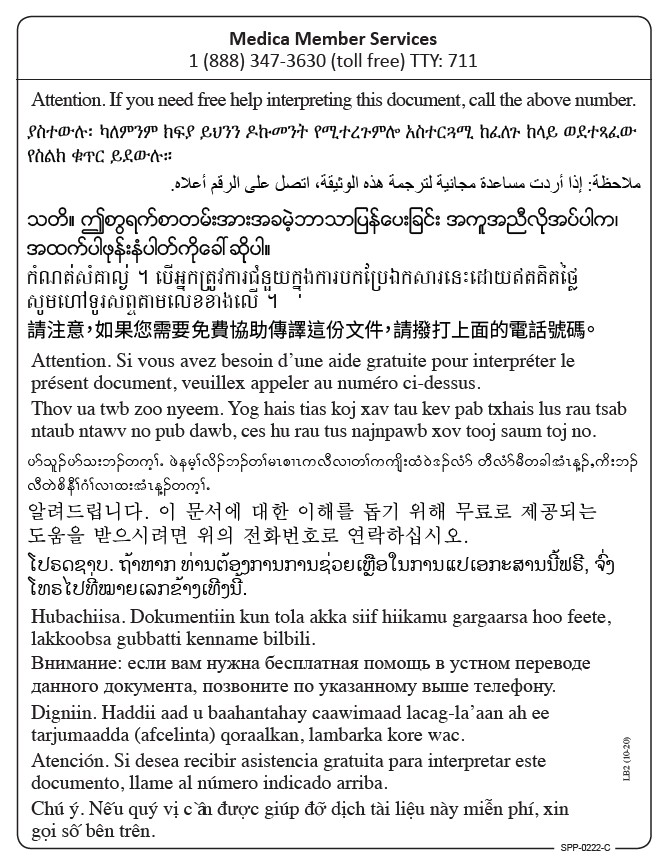 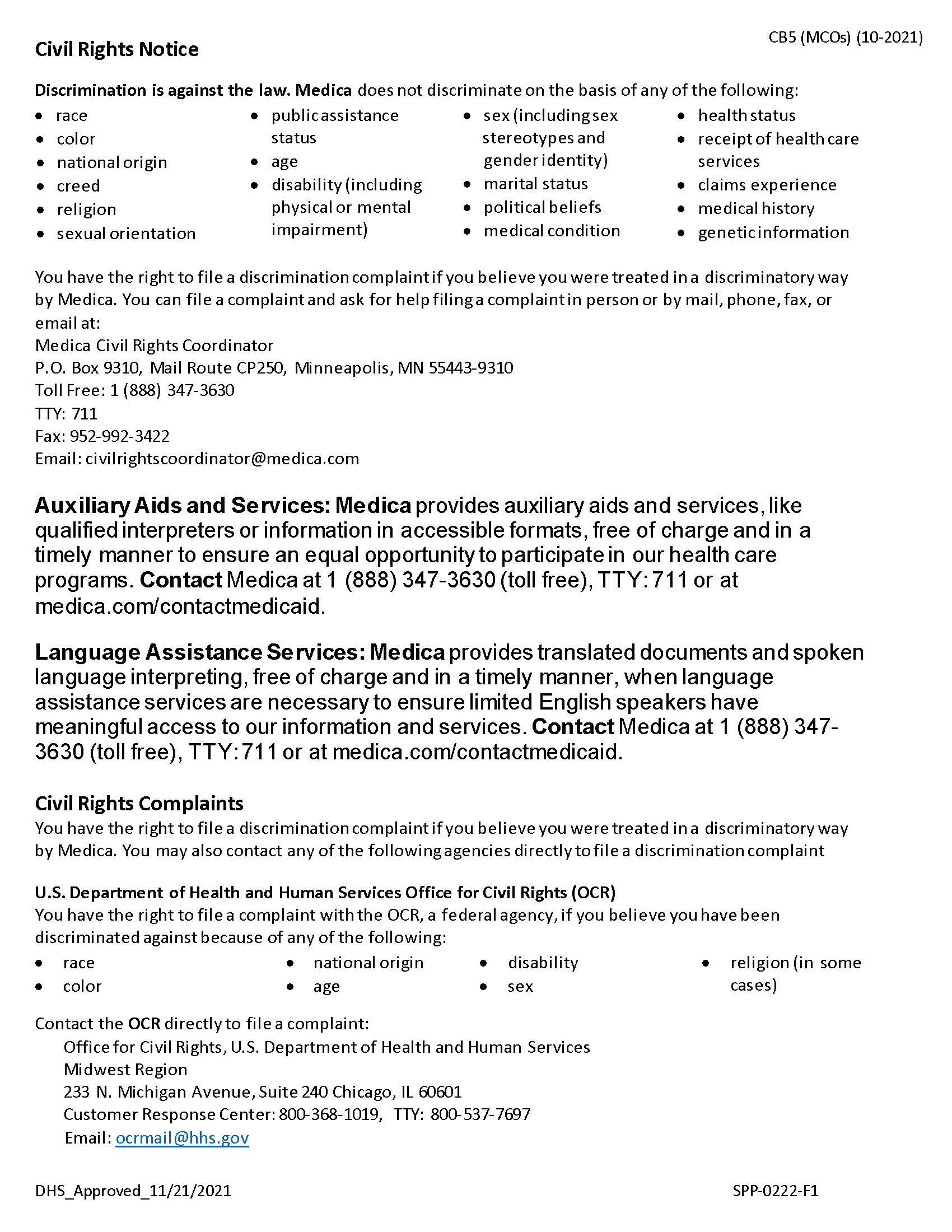 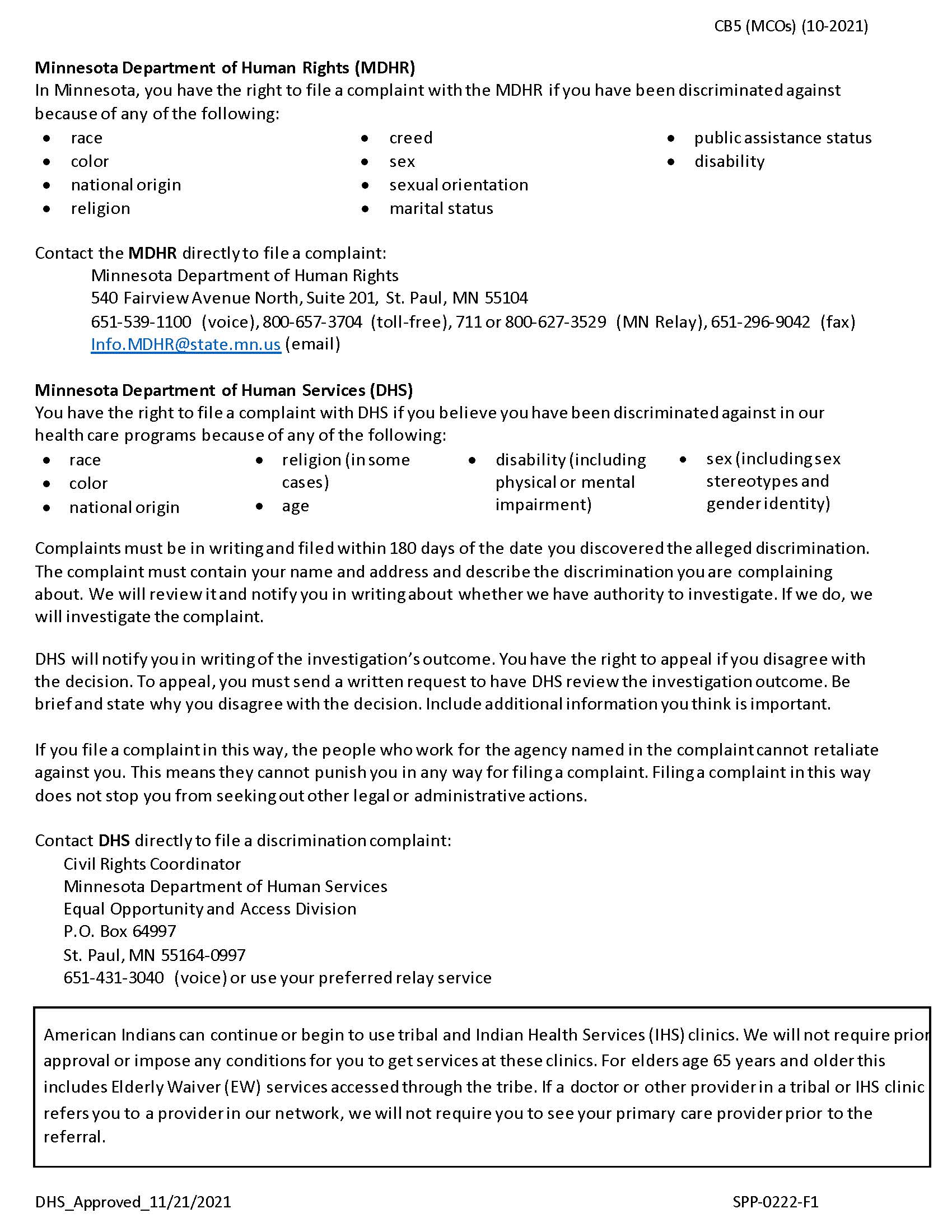 